Presso   La Finestra sul Mondo    si terrà la    2°  Edizione     di: “Family Connections”  Dell’Associazione NEA-BPD Italia: Presidente Dott.ssa Maria Elena RIDOLFIDal 11 Ottobre 2016 tutti i Martedìdalle ore 18,30 alle ore 20,00 (con cadenza quindicinale)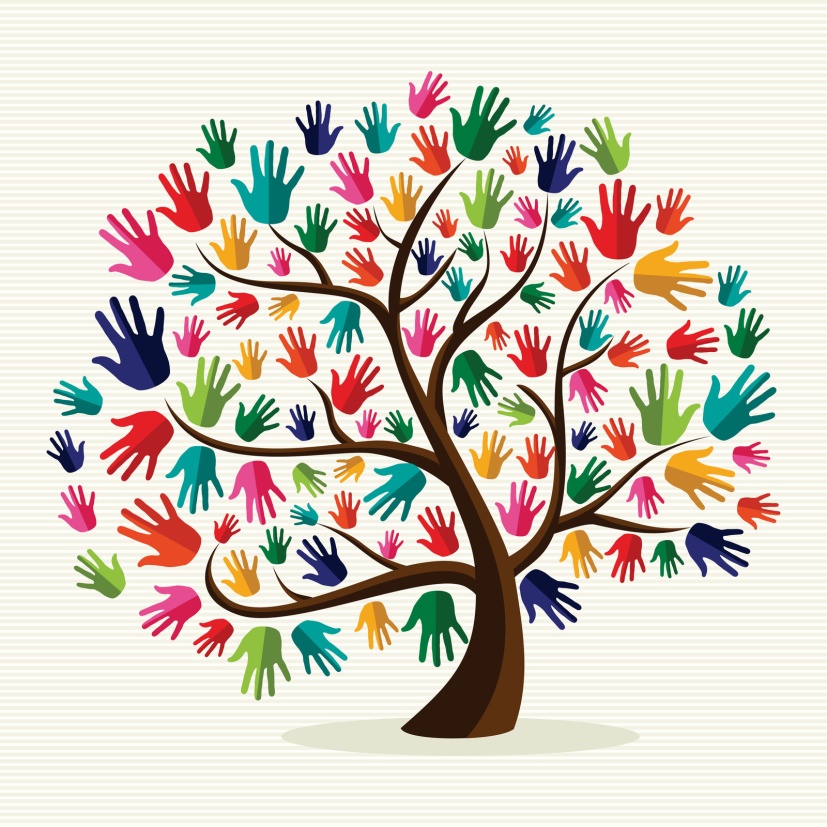 Il corso si propone di fornire indicazioni comportamentali e sostegno alle famiglie che hanno rapporti con persone con BPD (Disturbo Borderline di Personalità).I risultati sino ad oggi ottenuti evidenziano che, dopo aver completato il corso, i membri delle famiglie partecipanti sono in grado di diminuire lo stato di depressione, la sensazione di difficoltà e di dolore, mentre sono in grado di sviluppare maggior capacità di affrontare e gestire i problemi.Il gruppo sarà condotto da: Leader Sig.ra Rossana VERONESI (338.2247262) e co-leader Sig.ra Barbara CORBIN (338.7947717) e coordinato dalla Dott.ssa Elisabetta PIZZI (Presidente dell’Associazione Altrimenti)Sede del Corso:Associazione La Finestra sul MondoVia Cesarea 103 r – tel. 010541594mail info@lafinestrasulmondo.it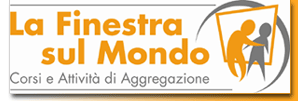 